.	Протокол № 7рассмотрения заявок на участие в открытом аукционе
по продаже права на заключение договора аренды земельного участкаг. Чита	29 июня 2021 г.11:00 (местною времени)Аукционная комиссия администрации муниципального района «Читинский район» провела процедуру рассмотрения заявок на участие в аукционе 29 июня 2021 г. в 11:00 по адресу: Забайкальский край, г. Чита, ул. Ленина, 157, 1 этаж, каб. 9.Рассмотрение заявок на участие в открытом аукционе проводилось аукционной комиссией в следующем составе:Начальник Управления	А.Б. Чернобукградостроительства и земельных отношенийКонсультант отдела земельных	К.Ю. Козловаотношений Управления градостроите. i ьства и земельных отношенийГлавный специалист отдела земельных отношений У правления градостроительстваи земельных отношений	Т.С. БлагининаЛот № 11. Предмет аукциона: продажа права на заключение договора аренды земельного участка, находящегося по адресу: Забайкальский край, Читинский район, сроком на 5 лет.Кадастровый номер: 75:22:160102:505 Площадь - 857 кв.м.Разрешенное использование земельного участка - для размещения автомобильной парковки.Комиссией рассмотрена заявка на участие в открытом аукционе:Решение комиссии: аукцион признать несостоявшимся. Направить Хангашканову С.С. три экземпляра подписанного договора аренды земельного участка, заключенного по начальной цене - 22050 (двадцать две тысячи пятьдесят) руб. 00 коп.Лот № 22. Предмет аукциона: продажа права на заключение договора аренды земельного участка, находящегося по адресу: Забайкальский край, Читинский район, сроком на 49 лет.Кадастровый номер: 75:22:610101:1901 Площадь - 247 кв.м.Разрешенное использование земельного участка - для рекреационных целей Комиссией рассмотрена заявка на участие в открытом аукционе:Решение комиссии: аукцион признать несостоявшимся. Направить Лиханову Дмитрию Игоревичу три экземпляра подписанного договора аренды земельного участка, заключенного по начальной цене - 23570 (двадцать три тысячи пятьсот семьдесят) руб.Лот № 3Предмет аукциона: продажа права на заключение договора аренды земельного участка, находящегося по адресу: Забайкальский край, Читинский район, сроком на 49 лет.Кадастровый номер: 75:22:610101:1905Площадь - 2777 кв.м.Разрешенное использование земельного участка - для размещения туристических баз, стационарных и палаточных туристско-оздоровительных лагерей, домов рыболова и охотника, детских туристических станцийКомиссией рассмотрена заявка на участие в открытом аукционе:На дату окончания приема заявок не поступило ни одной заявки.Решение комиссии: аукцион признать несостоявшимся в связи с отсутствием допущенных \ частников.Аукционная комиссии: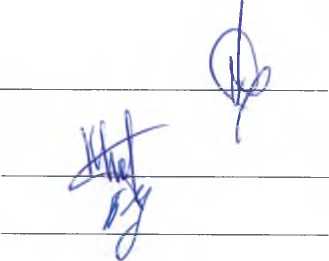 А.Б. ЧернобукК.Ю. КозловаТ.С. Благинина№п/пРегистрацио нный номер заявкиДата подачи заявки, времяНаименование заявителя, почтовый адресЗадаток/решениеПричинаотказа1109.06.2021г. в 13:00Хангашканов Саян Сергеевич, Адрес: Забайкальский край, г. Чита, 9-й мкр., д. 11, кв 1864410 руб. 00 коп. допущен№п/пРегистрацио нный номер заявкиДата подачи заявки, времяНаименование заявителя, почтовый адресЗадаток/решениеПричинаотказа1115.06.2021г.15:40ч.Лиханов Дмитрий Игоревич, Адрес: Забайкальский край, г. Чита. ул. Полины Осипенко, д. 22, кв. 164714 руб. 00 коп. допущен